東郷町がん患者アピアランスケア用品購入費補助事業のご案内東郷町では、がん治療による外見の変化を補うための医療用補整具（医療用ウィッグまたは乳房補整具）購入にかかる経済的負担の軽減を図るため、購入費用の一部を補助します。１　補助の対象者　　申請時点で東郷町に住所を有する、次の要件すべてに該当する人　　①がんと診断され、その治療を受けた、または現に受けている。　　②がん治療に起因する脱毛または外科的治療等による乳房の変形に対する補整具（下表参照）を令和５年４月1日以降に購入しており、かつ購入した日の翌日から1年以内である。　　③過去に他市町村から、同種の補整具について補助を受けていない。２　補助額　　購入した費用の２分の１（上限２万円、1,000円未満の端数が生じた場合は、これを切り捨てた額）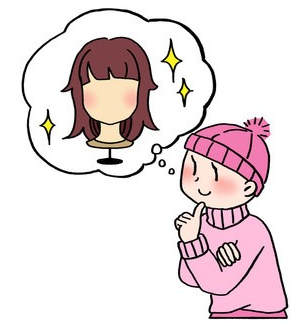 ３　補助回数　　医療用ウィッグ・乳房補整具それぞれ各１回４　申請方法書類審査後、補助が決定した場合は交付決定通知書を住民票がある住所に送付し、指定の金融機関の口座に振り込みます。５　申請期限　　購入した日の翌日から1年以内　　例：令和５年４月1日購入⇒令和６年４月２日が期限（問い合わせ先）健康福祉部健康保険課成人保健係　0561－56－0758（直通）医療用ウィッグがん治療に伴う脱毛に対応するために一時的に着用するウィッグ（かつら）乳房補整具外科的治療等による乳房の形の変化に対応するための補整下着、補正パッドまたは人工乳房（乳房再建術等によって体内に埋め込まれたものを除く）